О создании комиссии по формированию реестров программ дополнительного образования Североуральского городского округаВ соответствии с пунктом 3.4 Положения о персонифицированном дополнительном образовании детей в Североуральском городском округе, утвержденного постановлением Администрации Североуральского городского округа от 02.08.2019 № 780 «Об утверждении Положения 
о персонифицированном дополнительном образовании детей в Североуральском городском округе»ПОСТАНОВЛЯЕТ: Создать комиссию по формированию реестров программ дополнительного образования Североуральского городского округа.Утвердить:1) состав комиссии по формированию реестров программ дополнительного образования Североуральского городского округа (прилагается);2) положение о комиссии по формированию реестров программ дополнительного образования Североуральского городского округа (прилагается).Контроль за исполнением настоящего постановления возложить 
на Заместителя Главы Администрации Североуральского городского округа 
Ж.А. Саранчину.Разместить настоящее постановление на официальном сайте Администрации Североуральского городского округа.Глава Североуральского городского округа				         В.П. МатюшенкоУТВЕРЖДЕНпостановлением АдминистрацииСевероуральского городского округаот 09.10.2019 № 1040«О создании комиссии по формированию реестров программ дополнительного образования Североуральского городского округа»Состав комиссии 
по формированию реестров программ дополнительного образования Североуральского городского округаЧлены комиссии:УТВЕРЖДЕНОпостановлением АдминистрацииСевероуральского городского округаот 09.10.2019 № 1040«О создании комиссии по формированию реестров программ дополнительного образования Североуральского городского округа»Положение о комиссии 
по формированию реестров программ дополнительного образованияСевероуральского городского округаI. Общие положенияКомиссия по формированию реестров программ дополнительного образования Североуральского городского округа (далее – Комиссия по реестрам) является совещательным органом при Администрации Североуральского городского округа.Комиссия по реестрам в своей деятельности руководствуется законодательством Российской Федерации, федеральным и региональным законодательством, муниципальными нормативными правовыми актами, а также настоящим Положением.Комиссия по реестрам образована в целях рассмотрения перечней образовательных программ организаций дополнительного образования детей Североуральского городского округа и распределения указанных программ по соответствующим реестрам в соответствии с Положением о персонифицированном дополнительном образовании детей в Североуральском городском округе, утвержденным постановлением Администрации Североуральского городского округа от 02.08.2019 № 780 «Об утверждении Положения о персонифицированном дополнительном образовании детей в Североуральском городском округе» (далее – Положение о ПДО).Решения Комиссии по реестрам учитываются органами местного самоуправления, осуществляющими функции и полномочия учредителей, при формировании и утверждении муниципальных заданий бюджетным и автономным учреждениям.Положение Комиссии по реестрам утверждается Администрацией Североуральского городского округа. Состав Комиссии по реестрам утверждается Администрацией Североуральского городского округа ежегодно.II. Состав Комиссии по реестрамВ состав Комиссии по реестрам включаются представители Администрации Североуральского городского округа и Управления образования Администрации Североуральского городского округа (далее – Управление образования).Организацию и координацию деятельности Комиссии по реестрам осуществляет ее Председатель.Заместитель Председателя Комиссии по реестрам осуществляет руководство Комиссией во время отсутствия Председателя.Секретарь Комиссии по реестрам ведет протоколы заседания Комиссии по реестрам.В заседаниях Комиссии по реестрам по согласованию с Председателем могут принимать участие не являющиеся членами Комиссии по реестрам приглашенные представители органов местного самоуправления Североуральского городского округа с правом совещательного голоса, муниципальных организаций Североуральского городского округа с правом совещательного голоса, представители средств массовой информации без права совещательного голоса.Организационно-техническое обеспечение деятельности Комиссии по реестрам осуществляет Администрация Североуральского городского округа.III. Права и обязанности Комиссии по реестрамКомиссия по реестрам:Принимает решения о включении дополнительной образовательной программы в соответствующий реестр образовательных программ в соответствии с Положением о ПДО;Принимает решения о максимальной численности обучающихся по соответствующей программе за счет бюджетных ассигнований местного бюджета Североуральского городского округа на плановый финансовый год в соответствии с Положением о ПДО;Принимает решения о корректировке реестров образовательных программ;Проверяет соответствие представленных дополнительных образовательных программ установленным законодательством РФ требованиям к их структуре и содержанию согласно статье 2 пункта 9 Федерального закона от 29.12.2012 № 273-ФЗ «Об образовании в Российской Федерации», а также требованиям орфографии и пунктуации. В целях исполнения своих полномочий Комиссия по реестрам вправе:Запрашивать и получать от Управления образования, Администрации Североуральского городского округа информацию, документы и материалы, необходимые для решения задач, возложенных на Комиссию по реестрам.Проводить заседания Комиссия по реестрам, рассматривать предложения по распределению по реестрам дополнительных образовательных программ.Заслушивать на своих заседаниях представителей Управления образования, Администрации Североуральского городского округа информацию, образовательных организаций Североуральского городского округа, доклады и отчеты членов Комиссии по реестрам о результатах решения возложенных на них задач, определяемых настоящим Положением.Принимать решения и осуществлять контроль за выполнением принятых Комиссией по реестрам в соответствии с протоколами заседаний Комиссии по реестрам решений и поручений по вопросам, входящим в ее компетенцию.Участвовать в разработке проектов правовых актов по вопросам, относящимся к компетенции Комиссии по реестрам.Осуществлять иные полномочия, необходимые для решения задач, возложенных на Комиссию по реестрам.IV. Организация деятельности Комиссии по реестрамКомиссия по реестрам осуществляет свою деятельность в соответствии с указаниями председателя Комиссии по реестрам.Заседания Комиссии по реестрам проводятся по мере необходимости, но не реже одного раза в 3 месяца. Дата, время и место проведения заседания определяются по решению председателя Комиссии по реестрам.Заседание Комиссии по реестрам правомочно, если на нем присутствует не менее 50% + 1 от общего числа ее членов. Решения Комиссии по реестрам принимаются простым большинством голосов присутствующих на заседании ее членов.Решения о включении дополнительной образовательной программы в соответствующий реестр образовательных программ, максимальной численности обучающихся по соответствующей программе за счет бюджетных ассигнований местного бюджета Североуральского городского округа на плановый финансовый год принимаются не позднее 15 декабря текущего года по результатам рассмотрения перечней образовательных программ организаций Комиссией по реестрам. Решения о корректировке реестров образовательных программ, максимальной численности обучающихся по соответствующей программе за счет бюджетных ассигнований местного бюджета Североуральского городского округа на период с сентября по декабрь текущего года принимаются Комиссией по реестрам не позднее 25 августа текущего года.Заседания Комиссии по реестрам проводятся под руководством ее Председателя. В его отсутствие руководство Комиссией по реестрам осуществляется заместителем председателя Комиссии по реестрам.На заседании Комиссии по реестрам ведется протокол, в котором фиксируются принятые решения. Протокол подписывается Председателем и секретарем Комиссии по реестрам.Члены Комиссии по реестрам вправе участвовать в обсуждении вопросов, внесенных на заседание Комиссии по реестрам, при необходимости готовить заключения по проектам решений Комиссии по реестрам.Члены Комиссии по реестрам участвуют в заседаниях Комиссии 
по реестрам лично и не вправе делегировать свои полномочия другим лицам. 
В случае невозможности присутствовать на заседании член Комиссии по реестрам обязан заблаговременно уведомить об этом секретаря комиссии.Деятельность Комиссии по реестрам прекращается по решению Администрации Североуральского городского округа.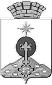 АДМИНИСТРАЦИЯ СЕВЕРОУРАЛЬСКОГО ГОРОДСКОГО ОКРУГА ПОСТАНОВЛЕНИЕАДМИНИСТРАЦИЯ СЕВЕРОУРАЛЬСКОГО ГОРОДСКОГО ОКРУГА ПОСТАНОВЛЕНИЕ09.10.2019                                                                                                      № 1040                                                                                                     № 1040г. Североуральскг. Североуральск1. Золотарева Светлана АнатольевнаПервый заместитель Главы Администрации Североуральского городского округа, председатель комиссии; 2. Ощепкова Ирина Николаевнаначальник Управления образования Администрации Североуральского городского округа, заместитель председателя;3. Паршукова Ирина Владимировназаместитель начальника Управления образования Администрации Североуральского городского округа, секретарь комиссии; 4. Калмыкова Наталья Вячеславовназаведующий отделом экономики и потребительского рынка Администрации Североуральского городского округа; 5. ТихолазВероника Васильевнадиректор муниципального бюджетного учреждения Североуральского городского округа «Информационно-методический центр»;6. Толстова Татьяна Владимировнаначальник Финансового управления Администрации           Североуральского городского округа; 7. Чириков Михаил Иосифовичзаведующий отделом культуры, спорта, молодежной политики и социальных программ Администрации Североуральского городского округа.